ORACIÓN DE LA MAÑANA (LAUDES) DOMINGO 02 – 09 – 12V. Dios mío, ven en mi auxilio. R. Señor date prisa en socorrerme. Gloria al Padre…HIMNO Somos el pueblo de la Pascua, Aleluya es nuestra canción,  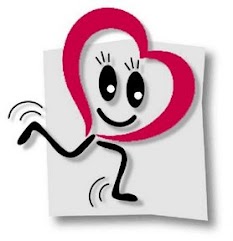 Cristo nos trae la alegría; levantemos el corazón. El Señor ha vencido al mundo, muerto en la cruz por nuestro amor, resucitado de la muerte y de la muerte vencedor. El ha venido a hacernos libres con libertad de hijos de Dios,  El desata nuestras cadenas; alégrense  en el Señor. Sin conocerle, muchos siguen rutas de desesperación, no han escuchado la noticia de Jesucristo Redentor. Misioneros de la alegría,  de la esperanza y del amor,  mensajeros del Evangelio, somos testigos del Señor. Gloria a Dios Padre, que nos hizo, gloria a Dios Hijo Salvador, gloria al Espíritu divino:  tres Personas y un solo Dios. Amén. Antífona  1: Bendito  el  que  viene  en  nombre  del  Señor. Aleluya. SALMO 117: Himno de acción de gracias después de la victoria  Den  gracias al Señor porque es bueno, porque es eterna su misericordia. Diga la casa de Israel: eterna es su misericordia. Diga la casa de Aarón: eterna es su misericordia. Digan los fieles del Señor:  eterna es su misericordia. 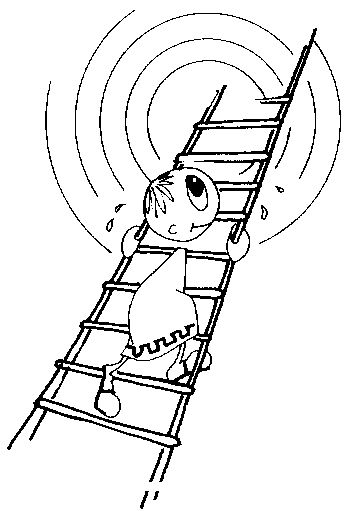 En el peligro grité al Señor, y me escuchó, poniéndome a salvo. El Señor está conmigo: no temo; ¿qué podrá hacerme el hombre? El Señor está conmigo y me auxilia, veré la derrota de mis adversarios. Mejor es refugiarse en el Señor que fiarse de los hombres, mejor es refugiarse en el Señor que fiarse de los jefes. Todos los pueblos me rodeaban,  en el nombre del Señor los rechacé;  me rodeaban cerrando el cerco, en el nombre del Señor los rechacé; me rodeaban como avispas, ardiendo como fuego en las zarzas,  en el nombre del Señor los rechacé. Empujaban y empujaban para derribarme, pero el Señor me ayudó;  el Señor es mi fuerza y mi energía, El es mi salvación. Escuchen: hay cantos de victoria en las tiendas de los justos:  "la diestra del Señor es poderosa, la diestra del Señor es excelsa, la diestra del Señor es poderosa". No he de morir, viviré para contar las hazañas del Señor. Me castigó, me castigó el Señor, pero no me entregó a la muerte. Ábranme  las puertas del triunfo, y entraré para dar gracias al Señor. Esta es la puerta del Señor: los vencedores entrarán por ella. Te doy gracias porque me escuchaste 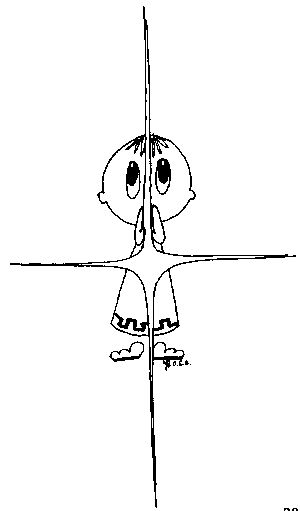 y fuiste mi salvación. La piedra que desecharon los arquitectos es ahora la piedra angular. Es el Señor quien lo ha hecho, ha sido un milagro patente. Este es el día en que actuó el Señor: sea nuestra alegría y nuestro gozo. Señor, danos la salvación; Señor, danos prosperidad. Bendito el que viene en nombre del Señor, les bendecimos desde la casa del Señor;  el Señor es Dios, El nos ilumina. Ordenen una procesión con ramos hasta los ángulos del altar. Tú eres mi Dios, te doy gracias; Dios mío, yo te ensalzo. Den gracias al Señor porque es bueno, porque es eterna su misericordia. 			Gloria al Padre…Antífona  1: Bendito  el  que  viene  en  nombre  del  Señor. Aleluya. Antífona  2: Cantemos  un  himno  al  Señor,  nuestro  Dios. Aleluya. CÁNTICO: Que la creación entera alabe al Señor Bendito eres, Señor, Dios de nuestros padres: a ti gloria y alabanza por los siglos. Bendito tu nombre, santo y glorioso: a él gloria y alabanza por los siglos. Bendito eres en el templo de tu santa gloria: a ti gloria y alabanza por los siglos. Bendito eres sobre el trono de tu reino: a ti gloria y alabanza por los siglos. Bendito eres tú, que sentado sobre querubines  sondeas los abismos: a ti gloria y alabanza por los siglos. Bendito eres en la bóveda del cielo: a ti honor y alabanza por los siglos. Criaturas todas del Señor, bendecid al Señor, ensálcenlo con himnos por los siglos. 			Gloria al Padre…Antífona  2: Cantemos  un  himno  al  Señor,  nuestro  Dios. Aleluya. Antífona  3: Alabad  al  Señor  por  su  inmensa grandeza. Aleluya.  SALMO 150: Alabad al Señor Alaben al Señor en su templo, alaben en su fuerte firmamento. 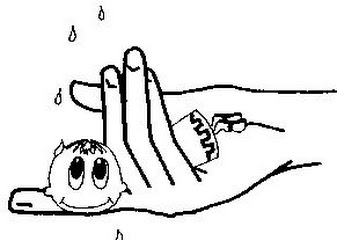 Alaben por sus obras magníficas, alaben por su inmensa grandeza. Alaben tocando trompetas, alaben con arpas y cítaras, Alaben con tambores y danzas, alaben con trompas y flautas, Alaben con platillos sonoros, alaben con platillos vibrantes. Todo ser que alienta alabe al Señor. 			Gloria al Padre… Antífona  3: Alabad  al  Señor  por  su  inmensa  grandeza. Aleluya.  LECTURA BREVE (Ez 36,25-27)  Derramaré  sobre  vosotros  un  agua  pura  que  les  purificará: de todas sus inmundicias e idolatrías les he de purificar; y les daré  un  corazón  nuevo,  y  les  infundiré  un  espíritu  nuevo; Quitaré de  su  carne  el  corazón  de  piedra,  y  les  daré  un corazón  de  carne. Pondré dentro   mi  Espíritu,  y  haré  que caminen  según  mis  mandamientos,  y  que  observen mis leyes  y  que las pongan en práctica.RESPONSORIO BREVE V. Te damos gracias, oh Dios, invocando tu nombre. R. Te damos gracias, oh Dios, invocando tu nombre. V. Contando tus maravillas. R. Invocando tu nombre. V. Gloria al Padre, y al Hijo, y al Espíritu Santo. R. Te damos gracias, oh Dios, invocando tu nombre. Antífona  Benedictus: Aceptad  dócilmente  la  palabra  que  ha sido plantada y es capaz de salvaros. 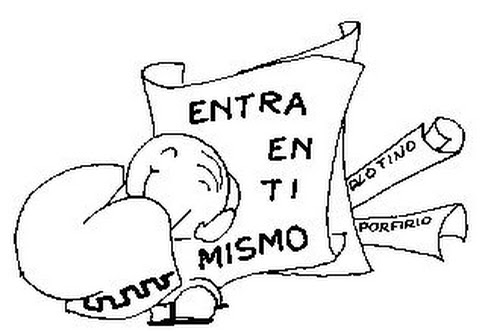 CÁNTICO DE ZACARÍAS Bendito sea el Señor, Dios de Israel, porque ha visitado y redimido a su pueblo, suscitándonos una fuerza de salvación en la casa de David, su siervo, según lo había predicho desde antiguo por boca de sus santos profetas. Es la salvación que nos libra de nuestros enemigos y de la mano de todos los que nos odian; ha realizado así la misericordia que tuvo con nuestros padres, recordando su santa alianza y el juramento que juró a nuestro padre Abraham.  Para concedernos que libres de temor, arrancados de la mano de nuestros enemigos, le sirvamos con santidad y justicia, en su presencia, todos nuestros días.Y a ti, niño, te llamaran Profeta del Altísimo, porque irás delante del Señor a preparar sus caminos, 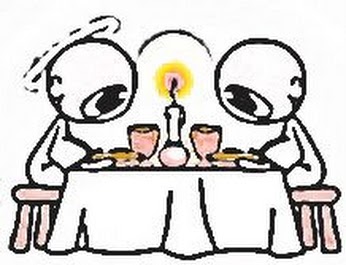 anunciando a su pueblo la salvación, el perdón de sus pecados.  Por la entrañable misericordia de nuestro Dios, nos visitará el sol que nace de lo alto, para iluminar a los que viven en tinieblas, y en sombra de muerte, para guiar nuestros pasos por el camino de la paz. 				Gloria al Padre…Antífona  Benedictus: Aceptad  dócilmente  la  palabra  que  ha sido plantada y es capaz de salvaros. PRECES Demos  gracias  a  nuestro  Salvador,  que  ha  venido  al mundo para ser  «Dios con nosotros», y digámosle confiadamente:  Cristo, Rey de la gloria, sé nuestra luz y nuestro gozo.  Señor  Jesús,  Sol  que  nace  de  lo  alto  y  primicia  de  la resurrección futura,  haz  que,  siguiéndote  a  ti,  no  vivamos  nunca  en  sombra  de  muerte, sino que tengamos siempre  la luz de la vida.  Que  sepamos  descubrir,  Señor,  cómo  todas  las  criaturas  están llenas de tus perfecciones,  para que así, en todas ellas, sepamos contemplarte a ti.  No permitas, Señor, que hoy nos dejemos vencer por el mal,  antes danos tu fuerza para que venzamos al mal a fuerza de bien.  Tú  que,  al  ser  bautizado  en  el  Jordán,  fuiste  ungido  con  el Espíritu Santo, asístenos  durante  este  día,  para  que  actuemos  movidos  por  este mismo Espíritu de santidad.   (Se pueden añadir algunas intenciones libres.)PADRE NUESTRO ORACIÓN: Dios  todopoderoso,  de  quien  procede  todo  bien,  siembra  en nuestros corazones el amor de tu nombre, para que, haciendo más  religiosa  nuestra  vida,  acrecientes  el  bien  en  nosotros  y  con  solicitud  amorosa  lo  conserves.  Por  nuestro  Señor Jesucristo,  que  vive  y  reina  contigo  en  la  unidad  del  Espíritu  Santo y es Dios, por los siglos de los siglos. 